  Name:  _____________________________  Group: _______________________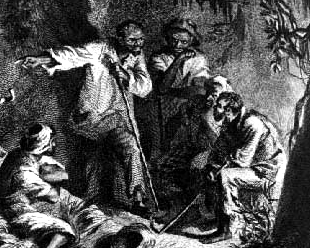 SettingWhere and When?CharactersWho were the key players?Problem/GoalWhat were the key players after?What problem were they tackling?What goal did they hope to achieve?EventsKey events Resolution/ OutcomeWhat resulted?How was it resolved?Did the key players solve their problem or attain their goal?Why or why not?ThemeWhy is this event still important to us today?What is its enduring significance?What is there to be learned from it?